Шрифт  Times New Roman, размер шрифта 14 черезодин интервал, разметка страниц: правая сторона, верх и низ – по 15мм, левая сторона – 20ммв конце пример решения 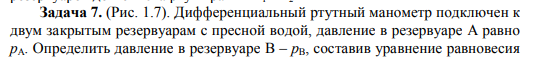 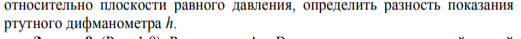 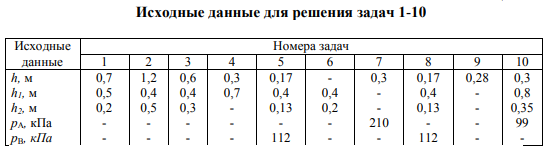 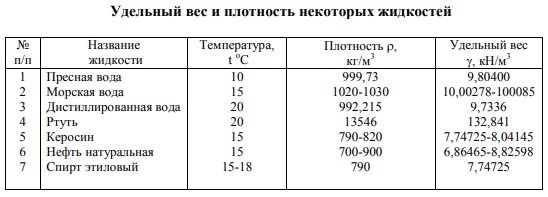 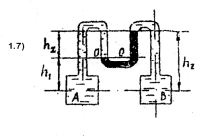 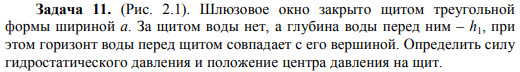 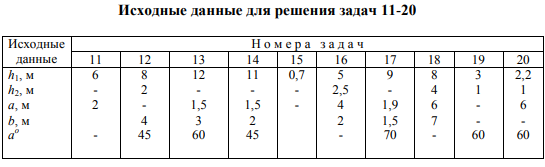 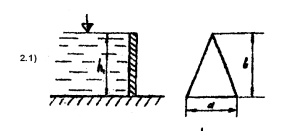 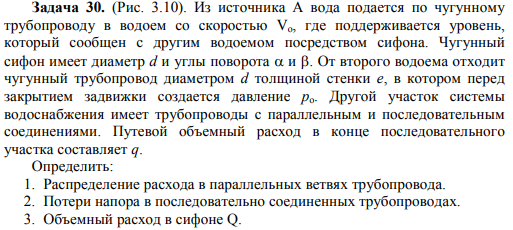 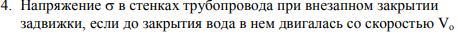 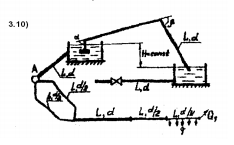 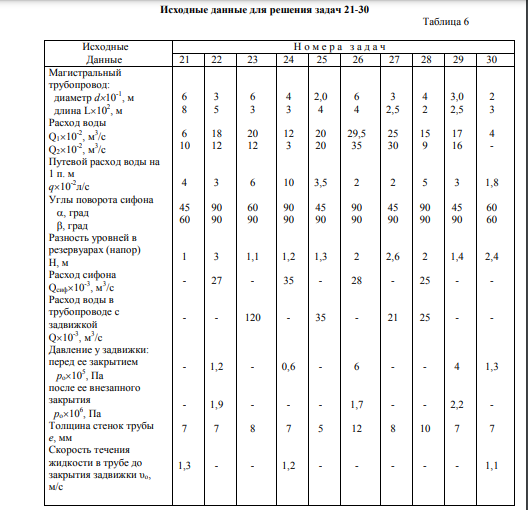 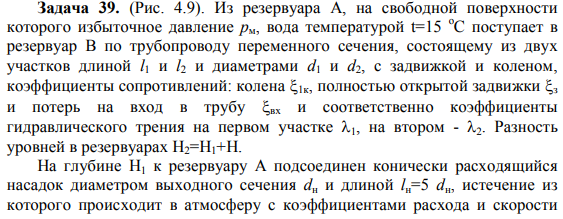 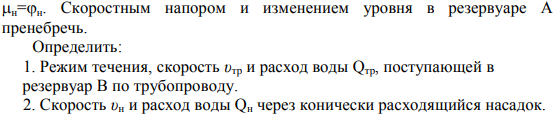 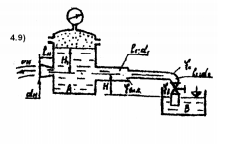 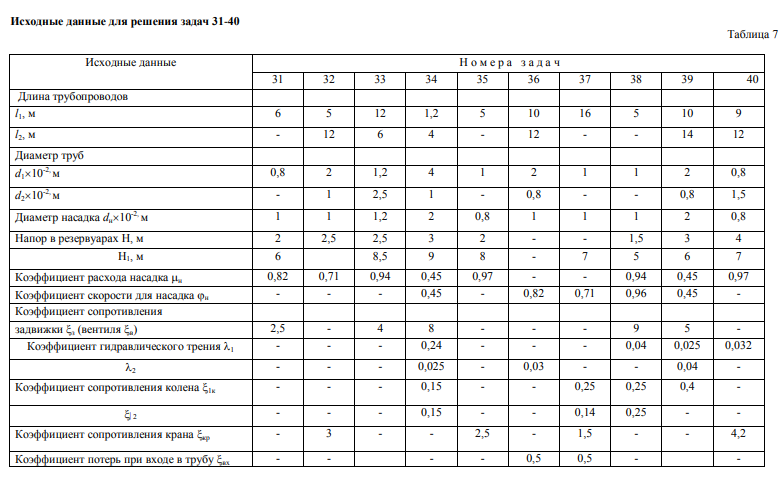 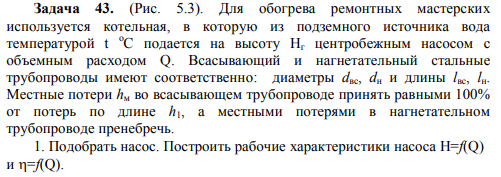 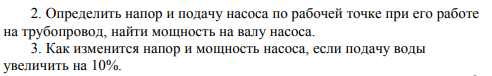 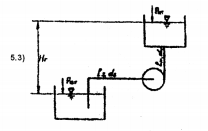 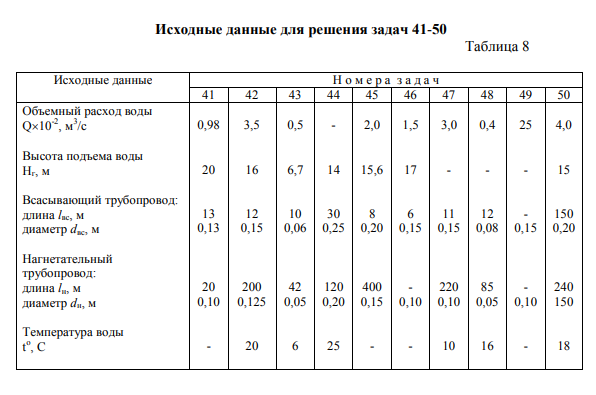 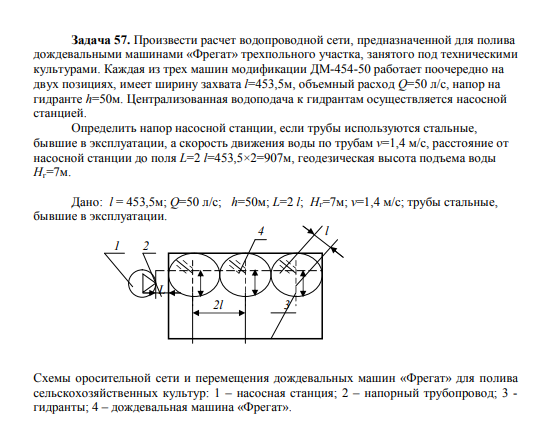 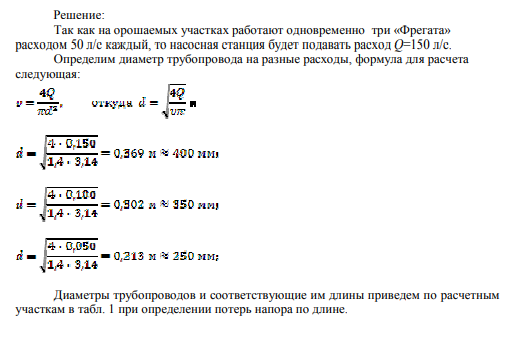 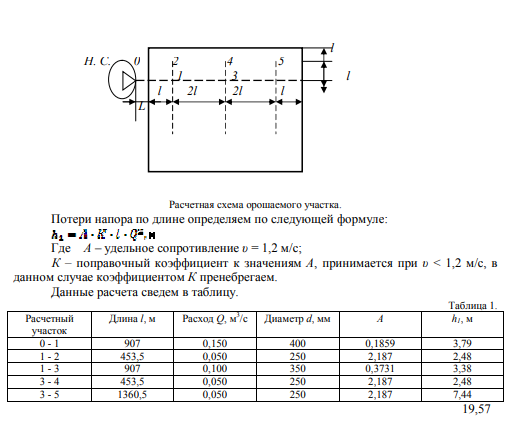 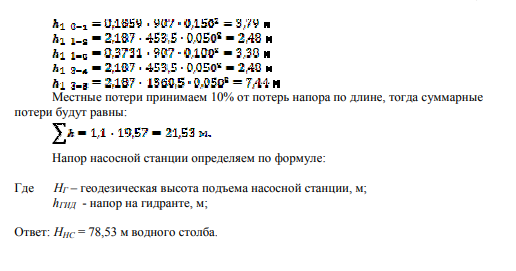 